Lesson 6The place of the UK in the wider world. Links with the European Union and the Commonwealth.When did the UK join the EU? How many member states are there?What was the outcome of the 2016 referendum?Read the diagram below. Shade the positive and negative points in different colours.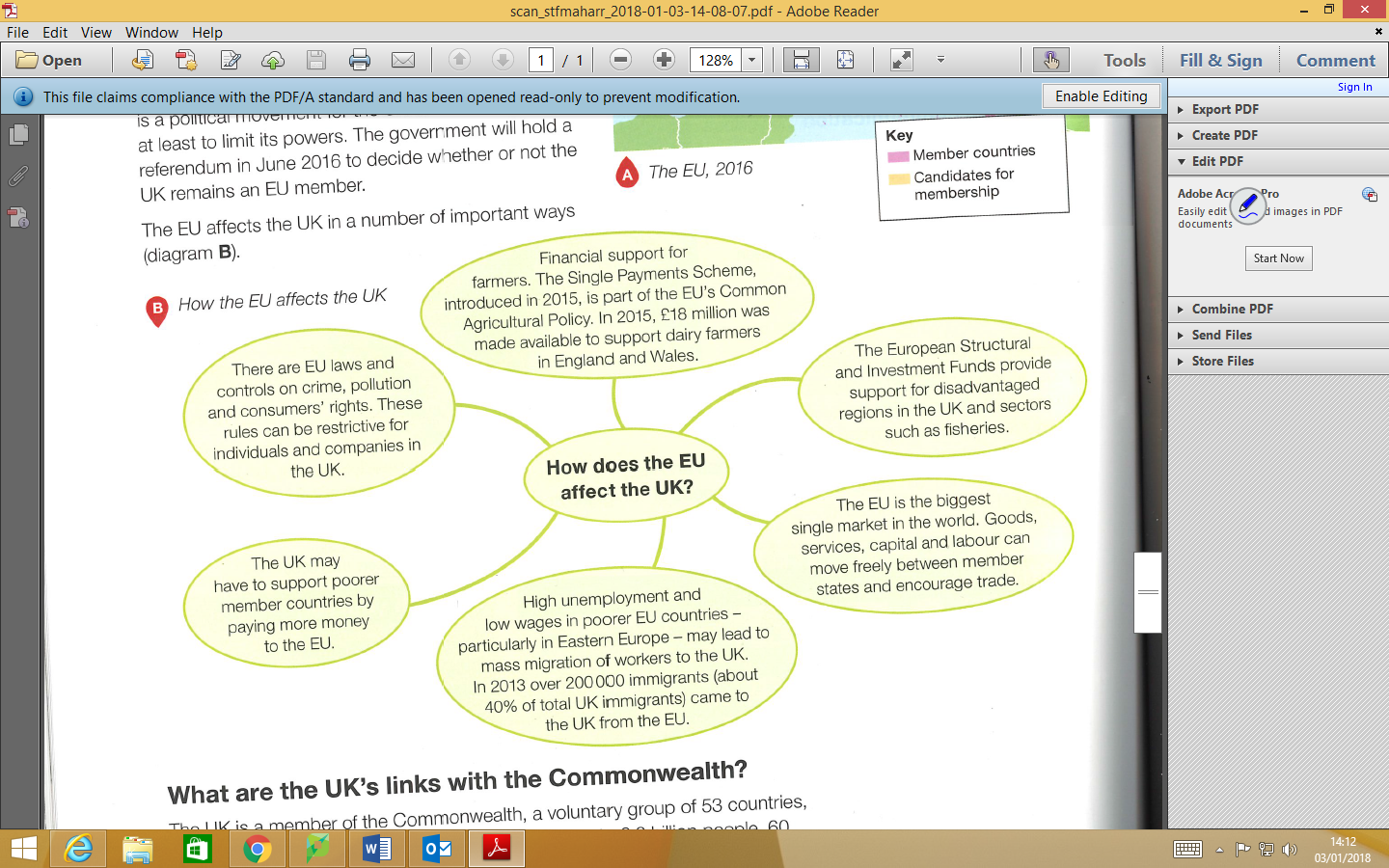  What is the Commonwealth Secretariat?Use an atlas and Google. Write the names of the Commonwealth countries in the appropriate box. Rich Poor Large SizeSmall Size How does the UK benefit economically and politically from membership of either the EU or Commonwealth?